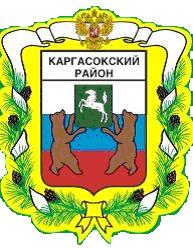 МУНИЦИПАЛЬНОЕ ОБРАЗОВАНИЕ «Каргасокский район»ТОМСКАЯ ОБЛАСТЬАДМИНИСТРАЦИЯ КАРГАСОКСКОГО РАЙОНАВ связи с кадровыми изменениями Администрация Каргасокского района постановляет:1. Внести следующие изменения в приложение №2 к постановлению Администрации Каргасокского района от 03.11.2017 №263 «О комиссии Администрации Каргасокского района по соблюдению требований к служебному поведению муниципальных служащих и урегулированию конфликта интересов, признании утратившими силу некоторых постановлений Администрации Каргасокского района»:а) слова «Рублева В.А.» заменить словами «Коньшина О.В.»;б) слова «заместитель Главы Каргасокского района по социальным вопросам» заменить словами «заместитель Главы Каргасокского района по социальным вопросам – начальник отдела по социальной работе»;в) слова «отдела экономики и социального развития» заменить словами «отдела экономики».2. Официально опубликовать (обнародовать) настоящее постановление в установленном порядке.Тимохин В.В.2-22-97ПОСТАНОВЛЕНИЕПОСТАНОВЛЕНИЕ23.03.2021                                                                                                                                 № 6723.03.2021                                                                                                                                 № 67с. КаргасокО внесении изменений в постановление Администрации Каргасокского района от 03.11.2017 №263 «О комиссии Администрации Каргасокского района по соблюдению требований к служебному поведению муниципальных служащих и урегулированию конфликта интересов, признании утратившими силу некоторых постановлений Администрации Каргасокского района»Глава Каргасокского района                                                                                        А.П. Ащеулов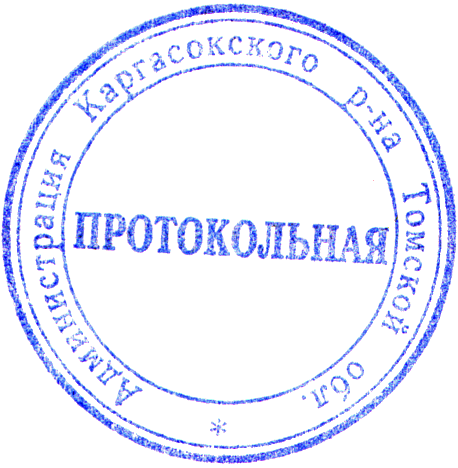 